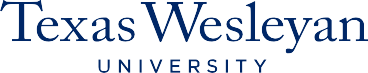 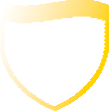 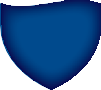 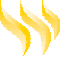 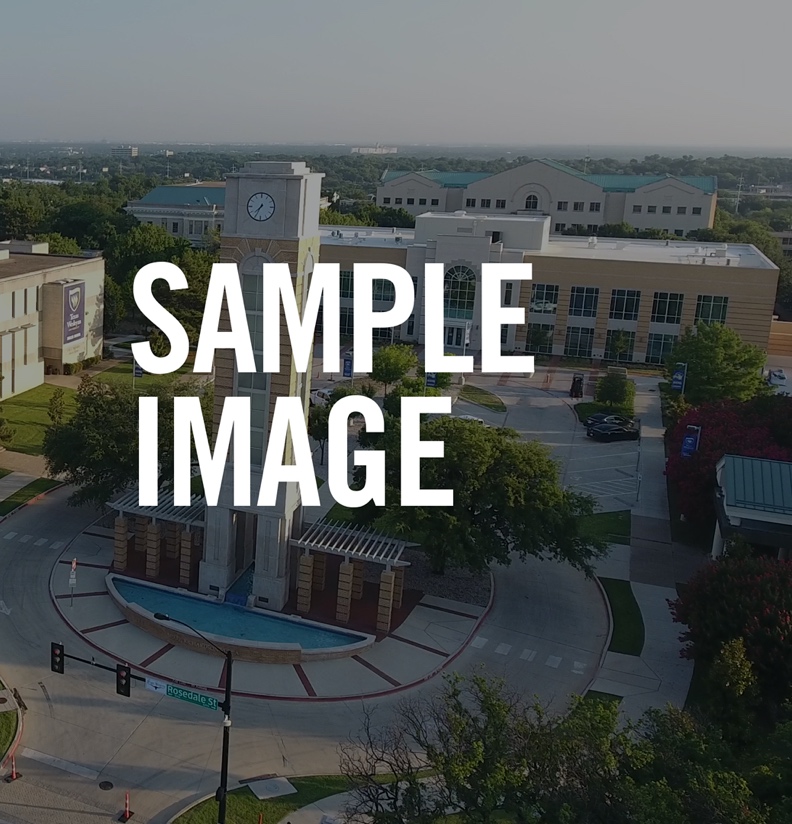 SAMPLE HEADLINEEvent details can be placed here. Event details can be placed here. Event details can be placed here. Event details can be placed here. Event details can be placed here. Event details can be placed here.QUESTIONS?Contact us at 817-531-4444 or info@txwes.edu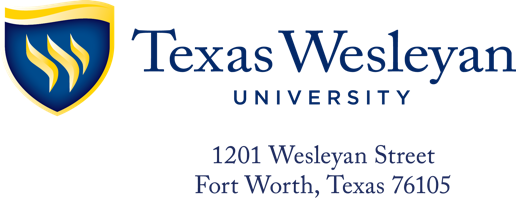 